組合表-02※フリガナ・氏名は必ずご記入ください。※メール（fronto@bonari.co.jp）にても承ります。　　　　　　　　　　　　　　　　　　　　TEL:0242-67-1234　FAX:0242-67-1236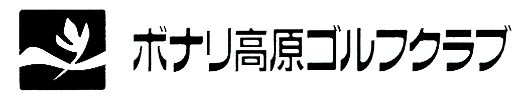 スタート時間 *フリガナ性別*フリガナ性別*フリガナ性別*フリガナ性別スタート時間*氏名性別*氏名性別*氏名性別*氏名性別スタート時間生年月日性別生年月日性別生年月日性別生年月日性別OUT/IN:男女男女男女男女OUT/IN:男女男女男女男女OUT/IN:男女男女男女男女OUT/IN:男女男女男女男女OUT/IN:男女男女男女男女OUT/IN:男女男女男女男女OUT/IN:男女男女男女男女OUT/IN:男女男女男女男女OUT/IN:男女男女男女男女OUT/IN:男女男女男女男女OUT/IN:男女男女男女男女OUT/IN:男女男女男女男女OUT/IN:男女男女男女男女OUT/IN:男女男女男女男女OUT/IN:男女男女男女男女OUT/IN:男女男女男女男女OUT/IN:男女男女男女男女OUT/IN:男女男女男女男女OUT/IN:男女男女男女男女OUT/IN:男女男女男女男女OUT/IN:男女男女男女男女OUT/IN:男女男女男女男女OUT/IN:男女男女男女男女OUT/IN:男女男女男女男女OUT/IN:男女男女男女男女OUT/IN:男女男女男女男女OUT/IN:男女男女男女男女OUT/IN:男女男女男女男女OUT/IN:男女男女男女男女OUT/IN:男女男女男女男女